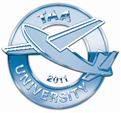 TÜRK HAVA KURUMU ÜNİVERSİTESİ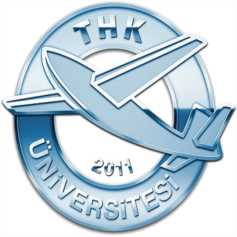 2022-2023 ÖĞRETİM YILI ÖNLİSANS VE LİSANS PROGRAMLARINAYURTDIŞINDAN ÖĞRENCİ KABULÜUNIVERSITY OF TURKISH AERONAUTICAL ASSOCIATIONADMISSION OF INTERNATIONAL STUDENTS TO ASSOCIATE AND UNDERGRADUATE PROGRAMS IN THE 2022-2023 ACADEMIC YEARTÜRK HAVA KURUMU ÜNİVERSİTESİ2022-2023 ÖĞRETİM YILI ÖNLİSANS VE LİSANS PROGRAMLARINAYURTDIŞINDAN ÖĞRENCİ KABULÜUNIVERSITY OF TURKISH AERONAUTICAL ASSOCIATIONADMISSION OF INTERNATIONAL STUDENTS TO ASSOCIATE AND UNDERGRADUATE PROGRAMS IN THE 2022-2023 ACADEMIC YEAR11KİMLER BAŞVURABİLİR / ELIGIBILITY FOR APPLICATIONKİMLER BAŞVURABİLİR / ELIGIBILITY FOR APPLICATIONTürk Hava Kurumu Üniversitesi’nde ön lisans ve lisans programlarında öğrenim görmek üzere yurtdışından başvuracak yabancı uyruklu adaylardan lise son sınıfta olanlar ya da mezun durumunda bulunanlar başvurabilir.International high school students who are seniors or who are about to graduate are eligible for application to associate and undergraduate programs at the University of Turkish Aeronautical Association.BAŞVURU SIRASINDA İSTENİLEN BELGELER / REQUIRED DOCUMENTS FOR APPLICATIONBAŞVURU SIRASINDA İSTENİLEN BELGELER / REQUIRED DOCUMENTS FOR APPLICATIONOnline Başvuru Formu: https://applyonline.thk.edu.tr/ Online Application: https://applyonline.thk.edu.tr/Lise diploması veya son sınıfta olduğunu gösteren belge (belgenin Türkçe veya İngilizce haricindeki dillerde olması durumunda Türkçe veya İngilizce tercümesinin Noter veya Yurtdışındaki Türk Dış Temsilcilikleri/Elçilikler tarafından onaylı örneği).Adayın Lisede aldığı dersleri ve notları gösteren Lise Müdürlüğü tarafından onaylı resmi not belgesi (transkript) (belgenin Türkçe veya İngilizce haricindeki dillerde olması durumunda Türkçe veya İngilizce tercümesinin Noter veya Yurtdışındaki Türk Dış Temsilcilikleri/Elçilikler tarafından onaylı örneği).An authorized copy of the high school diploma or the document confirming that the student is a senior (If the document is in languages other than Turkish or English, the document should be translated into Turkish or English and certified by a notary or a Turkish Embassy.)Official transcript of high school classes and grades authorized by the High School Directorate (If the document is in languages other than Turkish or English, the document should be translated into Turkish or English and certified by a notary or a Turkish Embassy.)Varsa Sınav Sonuç Belgeleri (Doğrulama kodu olamayan belgeler için Noter veya Yurtdışındaki Türk Elçilikler tarafından onaylı örneği),Exam Report (If Applicable)- (For the exam reports without verification code, an authorized copy of the exam report certified by a notary or a Turkish Embassy should be submitted) Pasaportun kimlik bilgilerini ve geçerlilik süresini gösteren sayfalarının fotokopisiBaşvuru ücreti yoktur. Belgelerin eksiksiz teslimi ile yapılan başvurudan sonra beş (5) iş günü içerisinde şartlı kabul mektubu aday öğrenciye ulaştırılacaktır. Şartlı kabul alan aday öğrencinin ön kayıt ücreti olarak 500 USD ‘yi aşağıdaki hesaba yatırmasından sonra kabul mektubu bildirilen iletişim adresinize gönderilecektir. (Ücretin yatırıldığına dair dekontun intoffice@thk.edu.tr veya oim@thk.edu.tr adreslerine e-mail ile gönderilmesi gerekmektedir.) Ön kayıt ve kesin kayıt ücretlerinin yatırılacağı banka hesap numarası:THK Üniversitesi Banka HesabıDenizbank Ankara Şubesi Hesap NumarasıTR16 0013 4000 0050 6766 5000 04Not: Dekontun açıklama kısmında Ad ve Soyad bilgilerinin bulunması gerekmektedir.Photocopy of passport pages showing identity information and validity period.  There is no application fee. A conditional letter of acceptance will be delivered to the prospective student within five (5) workdays after the application with the complete submission of the documents. After the candidate student who receives conditional acceptance deposits 500 USD as the pre-registration fee to the account below, The acceptance letter will be sent to your contact address. (The receipt of the payment must be sent via e-mail to intoffice@thk.edu.tr  and oim@thk.edu.tr )The University bank account number to which the pre-registration and final registration fees will be deposited:Denizbank Ankara Branch Account NumberTR16 0013 4000 0050 6766 5000 04Note: Name and Surname information should be included in the explanation part of the receipt.KİMLER BAŞVURAMAZ / WHO ARE NOT ELIGIBLE FOR APPLICATIONKİMLER BAŞVURAMAZ / WHO ARE NOT ELIGIBLE FOR APPLICATIONAdaylardan;Candidates who are not eligible for application are as follows,T.C. uyruklu olup ortaöğreniminin (lise) tamamını Türkiye’de veya K.K.T.C.’de tamamlayanlar,T.R. Citizens who completed their high school education in Turkey or TRNC, K.K.T.C. uyruklu olanlar (ortaöğreniminin tamamını (lise) K.K.T.C liselerinde bitirip GCE AL sonucuna sahip olanlar ile 2005-2010 tarihleri arasında diğer ülkelerdeki kolej ve liselere kayıt yaptırıp eğitim alarak GCE AL sınav sonuçlarına sahip olan veya sahip olacaklar hariç),TRNC citizens (except those who completed their secondary education (high school) in TRNC high schools and have GCE AL examination results, and those who have or will have GCE AL examination results after receiving education by registering in public and private high schools in other countries between 2005-2010), Doğumla ilk uyruğu T.C. olan çift uyruklular (Doğumla Türk vatandaşı olup da İçişleri Bakanlığı'ndan Türk Vatandaşlığından çıkma izni alanlar ve bunların Türk vatandaşlığından çıkma belgesinde kayıtlı reşit olmayan çocuklarının Türk Vatandaşlığı Kanunu uyarınca aldığı Tanınan Hakların Kullanılmasına İlişkin Belge sahibi olduklarını belgeleyenlerin), (ortaöğretiminin (lise) tamamını KKTC dışında yabancı bir ülkede tamamlayanlar / ortaöğretiminin tamamını (lise) KKTC dışında yabancı bir ülkedeki Türk okullarında tamamlayanlar hariç)Those who have double citizenship, one of which is T.R. citizenship by birth (those who have  Turkish  citizenship  by  birth but made a declaration of alienage with the permission of the Ministry of Interior and provided evidence of ownership of the document for the Usage of the Rights Given by the Turkish Nationality Law for their underage children registered on these people’s declaration of alienage document,)(except for  those who completed their secondary education (high school) in a country other than TRNC/ those who completed their secondary education (high school) in Turkish schools in a foreign country other than TRNC)Uyruğundan birisi K.K.T.C. olan çift uyruklular (ortaöğreniminin (lise) tamamını KKTC liselerinde bitirip GCE AL sonucuna sahip olanlar ile 2005-2010 tarihleri arasında diğer ülkelerdeki kolej ve liselere kayıt yaptırıp eğitim alarak GCE AL sınav sonuçlarına sahip olan veya sahip olacaklar, aynı durumdaki KKTC Uyruklu olup diğer Uyruğu T.C. olan çift vatandaşlar hariç),Those who have double citizenship, one of which is TRNC citizenship (except for those who completed their secondary education (high school) in TRNC highs schools and have GCE AL examination results and those who have or will have GCE AL examination results after receiving education by registering in private and state high schools in other countries between 2005-2010 and dual citizens whose first nationality is TRNC and the second one is T.R. that are in the same status.)Türkiye’deki büyükelçilikler bünyesinde bulunan okullar ile Türkiye’de bulunan yabancı liselerde öğrenimlerini gören T.C uyruklu olan veya  doğumla ilk uyruğu T.C olan çift uyruklular (Doğumla Türk vatandaşı olup da İçişleri Bakanlığı'ndan Türk vatandaşlığından çıkma izni alanlar ve bunların Türk vatandaşlığından çıkma belgesinde kayıtlı reşit olmayan çocuklarının Türk Vatandaşlığı Kanunu uyarınca aldığı Tanınan Hakların Kullanılmasına İlişkin Belge sahibi olduklarını belgeleyenlerin) başvuramaz.T.R. citizens or those who have double citizenship, one of which is T.R. citizenship by birth who study in schools within the body of embassies in Turkey and in foreign high schools in Turkey (those who have  a Turkish  citizenship  by  birth but made a declaration of alienage with the permission of the Ministry of Interior and provided evidence of ownership of the document for the Usage of the Rights Given by the Turkish Nationality Law for their underage children registered on these people’s declaration of alienage document,)LİSANS PROGRAMLARINA YURTDIŞINDAN ÖĞRENCİ KABULÜNDE İSTENİLECEK OLAN ULUSAL ve ULUSLARARASI LİSE DİPLOMALARI, LİSE BİTİRME ve ÜNİVERSİTE GİRİŞ SINAVLARINATIONAL AND INTERNATIONAL DIPLOMAS, AND REQUIRED SCORES OF HIGH SCHOOL COMPLETION AND UNIVERSITY ENTRANCE EXAMSLİSANS PROGRAMLARINA YURTDIŞINDAN ÖĞRENCİ KABULÜNDE İSTENİLECEK OLAN ULUSAL ve ULUSLARARASI LİSE DİPLOMALARI, LİSE BİTİRME ve ÜNİVERSİTE GİRİŞ SINAVLARINATIONAL AND INTERNATIONAL DIPLOMAS, AND REQUIRED SCORES OF HIGH SCHOOL COMPLETION AND UNIVERSITY ENTRANCE EXAMSSAT Sınavıen az 1000 toplam puanSAT (Scholastic Assessment Test)A total score of at least 1000GCE (A Level) Sınavıen az biri başvurulan programla ilgili olmak üzere en az 2 konuda A seviyesiGCE (General Certificate Examination)At least two A levels one of which is in the subject of the programACT (American College Test) Sınavıen az 21ACT (American College Test)At least 21Lübnan’da yapılan Bakalorya (Baccalaureat Libanais) sınavıen az 12/20Baccalaureate Libanais (Lebanon)At least 12/20Ürdün ve Filistin’de yapılan Tawjihi SınavlarıSayısal Puanla öğrenci alan bölümler için Scientific Stream’den en az 70/100Tawjihi (Jordan and Palestine)At least 70 over 100 in the Scientific Stream for the departments that receive students with quantitative pointÜrdün ve Filistin’de yapılan Tawjihi SınavlarıEA puanla öğrenci alan bölümler için Industrial ve/veya Commercial Stream’den en az 70/100Tawjihi (Jordan and Palestine)At least 70 in Industrial and/or Commercial Stream for the departments that receive students with equal weighted pointUluslararası Bakaloryadiploma notu en az 24International Baccalaureate (Diploma)A diploma score of at least 24Fransız Bakaloryadiploma notu en az 10/20French Baccalaureate (Diploma)A diploma score of at least 10/20Abitur Sınavıen fazla 4Abitur (General German Higher Education Proficiency)Maximum 4Çin Halk Cumhuriyeti’nde yapılan Üniversite Giriş Sınavından (Gaokao)başvurulan programın puan türünde en az 450/750Gao Kao (People’s Republic of China)At least 450 out of 750 in the related fieldSuriye’de yapılan Al-Shahada-Al Thanawiyya (Baccalaureate) Sınavıilgili dalda en az 160/240Al-Shahada-Al-Thanawiyya (Syria)At least 160/240 in the related fieldLibya’da yapılan Al-Shahada-Al Thanawiyya (Baccalaureate) Sınavıilgili dalda en az 160/240Al-Shahada-Al-Thanawiyya (Libya)At least 160/240 in the related fieldİran’da lise diploma notu (Diplome Debirestan) ve Pişdaneşgahi bitirme notuen az 12/20Diplome Debirestan Pişdaneşgahi (Iran)At least 12/20Kazakistan Ulusal Üniversite Testi Sınavıen az 70/120Kazakhstan National University Test KazakistanAt least 70/120Senegal’de yapılan Bakaloryabaşvurulan programın puan türünde en az 12/20Senegal BaccalaureateAt least 12/20 in the related fieldMatura derecesidiplomaya sahip olmakMaturaHaving Matura CertificateBelirtilen sınav veya diplomaların dışında adayların varsa kendi ülkelerinde aldıkları ulusal sınav sonuçlarıtoplam puanın en az % 45'iApart from the examinations and diplomas stated above, the candidates can apply with the score of the national exams conducted in their countries.At least 45 % of the total scoreBelirtilen sınav veya diplomaların verilmediği ülkelerdeki veya üniversiteye girişte ülkelerinde ulusal sınav yapılmadığını belgelendirenlerin orta ortaöğretim not ortalamasıÜniversite senatosu tarafından değerlendirilirThe application of the candidates who have not taken any national exams in their own country in order to study at a university will be evaluated according to high school diploma grade by the University.evaluated by the university senateYabancı Uyruklu Öğrenci SınavıTemel Öğrenme Becerileri Testinden en az 40Examination for International StudentsBasic Learning Skills Test at least 40Diğer Türk Üniversitelerinin yurtdışından öğrenci alımı için yaptığı sınavlardan alınmış sınav sonuç belgesiThe Exam Score Sheet obtained from other Universities placing International studentsKKTC GCE ALGCE AL sonucuna sahip olmak TRNC(Turkish Republic of Northern Cyprus)  taking GCE AL examHaving GCE AL scoresFachabitur Sınavı Fachabitur ExamEn fazla 3,5Max 3,5Bu sınavlardan, Üniversite Giriş Sınavı statüsünde olan (SAT, YÖS v.s.) sınavların geçerlilik süresi iki (2) yıl, Lise Bitirme Sınavları statüsünde olan sınavlar (Abitur, International Baccalaureate, GCE, Tawjihi v.s.) ise süresiz geçerlidir.Bu sınavlardan, Üniversite Giriş Sınavı statüsünde olan (SAT, YÖS v.s.) sınavların geçerlilik süresi iki (2) yıl, Lise Bitirme Sınavları statüsünde olan sınavlar (Abitur, International Baccalaureate, GCE, Tawjihi v.s.) ise süresiz geçerlidir.Validity period for university entrance exams (SAT, YÖS, etc) is two years. Validity period for high school graduation exams (Abitur, International Baccalaureate, GCE, Tawjihi, etc) is infinite. Validity period for university entrance exams (SAT, YÖS, etc) is two years. Validity period for high school graduation exams (Abitur, International Baccalaureate, GCE, Tawjihi, etc) is infinite. FAKÜLTE- BÖLÜM KONTENJAN BİLGİLERİ / QUOTA INFORMATION OF FACULTY- DEPARTMENTFAKÜLTE- BÖLÜM KONTENJAN BİLGİLERİ / QUOTA INFORMATION OF FACULTY- DEPARTMENTFAKÜLTE- BÖLÜM ADI / NAMES OF FACULTY – DEPARTMENTHAVA ULAŞTIRMA FAKÜLTESİ / FACULTY OF AIR TRANSPORTATION	PİLOTAJ / FLIGHT TRAININGHAVACILIK ve UZAY BİLİMLERİ FAKÜLTESİ / FACULTY OF AERONAUTICS AND ASTRONAUTICS	UÇAK MÜHENDİSLİĞİ / AERONAUTICAL ENGINEERING	UZAY MÜHENDİSLİĞİ / AEROSPACE ENGINEERINGİŞLETME FAKÜLTESİ / FACULTY OF BUSINESS ADMINISTRATION	HAVACILIK YÖNETİMİ / AVIATION MANAGEMENT	YÖNETİM BİLİŞİM SİSTEMLERİ / MANAGEMENT INFORMATION SYSTEMS	İŞLETME / MANAGEMENT	LOJİSTİK YÖNETİMİ / LOGISTICS MANAGEMENTMÜHENDİSLİK FAKÜLTESİ / FACULTY OF ENGINEERING	BİLGİSAYAR MÜHENDİSLİĞİ / COMPUTER ENGINEERING	ELEKTRİK-ELEKTRONİK MÜHENDİSLİĞİ / ELECTRICAL AND ELECTRONICS ENGINEERING	ENDÜSTRİ MÜHENDİSLİĞİ / INDASTRIAL ENGINEERING	MAKİNE MÜHENDİSLİĞİ / MECHANICAL ENGINEERING                YAZILIM MÜHENDİSLİĞİ / SOFTWARE ENGINEERINGANKARA HAVACILIK MESLEK YÜKSEKOKULU / ANKARA AERONAUTICAL VOCATIONAL TRAINING SCHOOL                HAVA LOJİSTİĞİ / AIR LOGISTICS                SİVİL HAVA ULAŞTIRMA İŞLETMECİLİĞİ / CIVIL AIR TRANSPORTATION MANAGEMENT                SİVİL HAVACILIK KABİN HİZMETLERİ / CIVIL AVIATION CABIN SERVICES                UÇAK TEKNOLOJİSİ / AIRCRAFT TECHNOLOGYİZMİR HAVACILIK MESLEK YÜKSEKOKULU / İZMİR AERONAUTICAL VOCATIONAL TRAINING SCHOOL                HAVA LOJİSTİĞİ / AIR LOGISTICS                SİVİL HAVA ULAŞTIRMA İŞLETMECİLİĞİ / CIVIL AIR TRANSPORTATION MANAGEMENT                SİVİL HAVACILIK KABİN HİZMETLERİ / CIVIL AVIATION CABIN SERVICES                UÇAK TEKNOLOJİSİ / AIRCRAFT TECHNOLOGYBAŞVURULAR / APPLICATION PROCEDURESBAŞVURULAR / APPLICATION PROCEDURESÜniversitemize son başvuru tarihi 9 Eylül 2022 olup, başvurular Üniversitemiz Öğrenci İşleri Müdürlüğü’ne çevrimiçi olarak ya da kişisel olarak yapılır. Öğrenci, birden fazla program için tercih yapabilir. The last date to apply to our university is September 9, 2021, and the application should be online or in person to the Department of Student Affairs of our University. The student may apply for more than one program. BAŞVURULARIN DEĞERLENDİRİLMESİ / EVALUATION OF THE APPLICATIONSBAŞVURULARIN DEĞERLENDİRİLMESİ / EVALUATION OF THE APPLICATIONSBaşvurular 5 (beş) gün içerisinde değerlendirilerek aday öğrenciye şartlı kabul mektubu gönderilir. Ön kayıt ücreti olan 500 USD ’nin yatırılmasına müteakip aday öğrenciye kabul mektubu eposta ile iletilir. Kabul mektubunda belirtilen tarihlerde öğrenci gerekli belgeleri hazırlayarak kesin kaydını tamamlaması gerekir. Üniversitemiz kontenjanlarını doldurup doldurmamakta serbesttir. Başvuru koşullarını sağlamış olmak yerleştirme için kabul edilmeyi gerektirmez. Applications are evaluated within 5 (five) days and a conditional acceptance letter is sent to the candidate student. After the pre-registration fee of 500 USD is deposited, a letter of acceptance is sent to the prospectve student via e-mail. The student should  complete the final registration by preparing the necessary documents on the dates specified in the acceptance letter. The evaluation and the placement of the prospective students are carried out by the University of Turkish Aeronautical Association. The university is free to fill the quota or not. Fulfilling the prerequisites for the application process does not necessarily require to be admitted to the university. BAŞVURU SONUÇLARI / APPLICATION RESULTSBAŞVURU SONUÇLARI / APPLICATION RESULTSBaşvuru sonuçları Üniversitemiz internet sayfasında ve aynı zamanda adaylara yazılı olarak duyurulur. Kabul edilen adaylara Üniversitemiz tarafından kabul mektubu gönderilir. Adayların bu mektup ile birlikte ülkelerindeki (veya en yakın) T.C. Büyükelçiliği’nden “öğrenim meşruhatlı” vize almaları gerekmektedir. Değerlendirme sonucu kesin kayıt hakkı kazananların kayıtlarını akademik takvimde açıklanan ders başlama tarihlerinde önce tamamlamaları gerekmektedir. Kayıt için gerekli belgeler, kabul mektuplarıyla beraber adaylara bildirilecek olup, ayrıca internet sayfasında da ilan edilecektir.Application results are announced on our website and the applicants are notified in written. The applicants who were accepted are sent an acceptance letter by our university. With their acceptance letter, the applicants must contact a Turkish Consulate to get a student visa. Those who are entitled to final registration as a result of the evaluation are required to complete their registration before the course start dates announced in the academic calendar. The documents required for registration will be informed to the applicants in their acceptance letters, and announced on the website.ÖĞRETİM DİLİ / MEDIUM OF INSTRUCTIONÖĞRETİM DİLİ / MEDIUM OF INSTRUCTIONÜniversitemizde Lisans eğitim-öğretim dili %100 İngilizce ’dir (Ankara ve İzmir Havacılık Meslek Yüksek Okulları hariç). Yabancı dille eğitim yapılan programlara kaydolan öğrenciler, Üniversitemiz Yabancı Diller Bölümü Başkanlığı tarafından düzenlenen İngilizce Yeterlik Sınavına girerler. Sınavı geçemeyen öğrenciler bir yıl hazırlık sınıfında eğitim görür, başarılı olduğu takdirde bölümünde öğrenimine başlayabilir. Ön Lisans programlarında eğitim-öğretim dili Türkçe olup Türkçe Yeterlilik Sınavında B2 düzeyi ile bölüme başlanılabilir.  The medium of instruction is 100% English in our university (except for the Ankara and Izmir Aeronautical Vocational Schools of Higher Education). Students who enroll in the departments where the medium of instruction is the English language must take the English Proficiency Exam prepared by UTAA, Department of Foreign Languages. Students who fail the exam, study at the Preparatory School for one academic year, and the ones who pass the exam, study at their departments. In Associate Degree programs, the language of instruction is Turkish, and the student can start the department with the B2 level of Turkish taken from the Turkish Proficiency Exam.ÖĞRETİM ÜCRETİ / TUITION FEEÖĞRETİM ÜCRETİ / TUITION FEETürk Hava Kurumu Üniversitesinde eğitim ücrete tabidir. 2022-2023 eğitim-öğretim yılında öğrenim ücreti Üniversitemiz resmi internet sitesi olan www.thk.edu.tr adresinden açıklanmaktadır.University of Turkish Aeronautical Association charges an annual tuition fee for the education. Tuition fees for the 2022-2023 academic year are announced on the official website of our university, www.thk.edu.tr.KESİN KAYIT İÇİN GEREKEN BELGELER / DOCUMENTS REQUIRED FOR FINAL REGISTRATIONKESİN KAYIT İÇİN GEREKEN BELGELER / DOCUMENTS REQUIRED FOR FINAL REGISTRATIONLise Diplomasının veya kayıt tarihinde diploması henüz hazırlanmamış yeni mezun öğrenciler için geçici mezuniyet belgesinin aslı ile noter ya da Türk Dış Temsilciliklerinden onaylı Türkçe tercümesi.Original, if not applicable, notarized or approved copy (by Turkish Embassy/Consulate General within the home country) of either High School Diploma or High School Exit Document (for newly graduates not having obtained a diploma and notarized).T.C. Millî Eğitim Bakanlığı’ndan alınacak “Denklik Belgesi” aslı.Original of the “Certificate of Equivalence” of the High School Diploma obtained from the Ministry of National Education.Adayın lisede aldığı dersleri ve notlarını gösterir, lise müdürlüğü tarafından onaylanmış resmi not belgesi (transkript) ile Türkçe tercümesinin noter ya da Türk Dış Temsilciliklerinden onaylı örneği.Official transcript of the candidate approved by the headship of the high school and notarized or approved copy of the transcript (by Turkish Embassy/Consulate General within the home country).Üniversite Senatosu tarafından uygun görülen ulusal veya uluslararası sınav sonuç belgesi bulunan adayların, sınav sonuç belgesinin aslı.Original copy of the national or internationa exam score endorsed by the Senate of the University.Pasaportun kimlik bilgilerini ve geçerlilik süresini gösteren sayfalarının ve Türkçe tercümesinin noter ya da Türk Dış Temsilciliklerinden onaylanmış örneği.Notarized or approved copy (by Turkish Embassy/Consulate General within the home country) of the passport pages revealing the identity information and validity duration.Türk Dış Temsilciliklerinden alacakları “Öğrenim Vizesi” belgesi.“Student Visa” document obtained from Turkish Embassy/Consulate General within the home country.Varsa uluslararası geçerliliği olan Yabancı Dil Belgesinin ve Türkçe Yeterlik Belgesinin noter veya Türk Dış Temsilciliklerinden onaylı örneği.If applicable, notarized or approved copy ((by Turkish Embassy/Consulate General within the home country) English/Turkish Language Exam score.Eğitim-öğretim dili Türkçe olan “Ankara ve İzmir Havacılık Meslek Yüksek Okulları” programlara kaydolacak öğrencilerin Türkçe yeterlilik düzeyleri için YÖK tarafından kabul edilmiş Türkçe eğitim veren merkezlerden (TÖMER vb.) alınan ve adayın başarılı olduğunu kanıtlayan belge.Language Centers (TÖMER, etc.) and accepted by the Turkish Council of Higher Education, for the students who want to register to “Ankara and Izmir Aeronautical Vocational Schools of Higher Education” whose medium of instruction is Turkish, proving that the applicant is successful.İkamet Tezkeresi (Kayıt tarihinden itibaren bir ay içinde Öğrenci İşleri Müdürlüğü’ne teslim edilmesi gerekir).“Residence Permit” (to be submitted to the Directorate of Student Affairs within one month upon registration).Genel Sağlık Sigortasına ait belge. (İkamet Tezkeresini alabilmek için Genel Sağlık Sigortasının yaptırılması zorunludur.)General Health Insurance document. (You are required to have a general health insurance to get a residence permit.)Öğretim ücretinin yatırıldığını gösteren banka dekontu.A bank statement indicating the tuition fee has been deposited into the bank account of THK.6 adet 4,5x6,0 ebadında güncel fotoğraf.6 recent photographs with 4,5x6,0 size.Adayın maddi olanaklarının ülkemizde yükseköğrenimini sürdürebilecek düzeyde olduğunun belgelenmesi (Bu amaçla belirlenen maddi güvence miktarı; bir yıllık öğretim ücreti kadardır).The submission of the documents related to financial assets revealing that financial potential of the candidate is enough to pursue his higher education in our country (The amount of financial assurance to be documented is at least one-year tuition fee amount.NOT (1): PİLOT EĞİTİMİ / PİLOTAJ (lisans) mesleğini icra edebilmek için aranan nitelikler:1) Sivil Havacılık Genel Müdürlüğünce yetkilendirilmiş sağlık kurumlarından sağlık durumlarının uçuşa uygun olduğuna dair rapor almak.2) Sivil Havacılık Genel Müdürlüğü’nden Birinci Sınıf Sağlık Sertifikası almak.3) Pilot olmasına engel Adli Sicil Kaydı veya Adli Sicil Arşiv Kaydı bulunmamak.NOTICE (1): PILOT EDUCATION / PILOTAGE (license) Qualifications required to perform the profession:1) To receive reports from the health authorities authorized by the General Directorate of Civil Aviation that their health conditions are appropriate for the flight.2) To obtain First Class Health Certificate from the General Directorate of Civil Aviation.3) Not to have any criminal records that prevent him/her to be a pilotNOT (2): HAVACILIK YÖNETİMİ (lisans) mesleğini icra edebilmek için aranan nitelikler:1) Havalimanı giriş kartı almasına engel oluşturacak herhangi bir Adli Sicil Kaydı veya Adli Sicil Arşiv Kaydı bulunmamak.
2) Mesleği ve/veya meslekte verilen görevi icra etmesine engel oluşturacak herhangi bir sağlık sorunu bulunmadığına dair tam teşekküllü bir hastaneden sağlık raporu almak (işitme kaybı/ eksikliği, görme kaybı/eksikliği vs).NOTICE (2): Qualifications required to perform an AVIATION MANAGEMENT (undergraduate) profession:1) Not to have any Criminal Records that would prevent obtaining an airport entrance card.2) Obtaining a full-fledged hospital health report to prove that there is no health problem that would prevent him/her from performing his / her profession and/or duties related to the profession. (Hearing loss / lack, vision loss / lack etc.)NOT (3): SİVİL HAVACILIK KABİN HİZMETLERİ (ön lisans) mesleğini icra edebilmek için aranan nitelikler:1) Sivil Havacılık Genel Müdürlüğünce yetkilendirilmiş sağlık kurumlarından sağlık durumlarının kabin memurluğuna uygun olduğuna dair rapor almak.2) Kabin Memuru olmasına engel Adli Sicil Kaydı veya Adli Sicil Arşiv Kaydı bulunmamak.NOTICE (3): Qualifications sought to perform the CIVIL AVIATION CABIN SERVICES (associate degree) profession:1) To receive a report from health institutions authorized by the General Directorate of Civil Aviation, stating that their health condition is suitable for cabin crew.2) Not having any Criminal Records or any Criminal Archive Records, which prevents him/her from becoming a Cabin Crew.NOT (4): SİVİL HAVA ULAŞTIRMA İŞLETMECİLİĞİ (ön lisans) mesleğini icra edebilmek için aranan nitelikler:1) Mesleği ve/veya meslekte verilen görevi icra etmesine engel oluşturacak herhangi bir sağlık sorunu bulunmadığına dair tam teşekküllü hastaneden son 6(altı) ay içinde almış olmak şartıyla heyet raporu almak.2) Hava limanı giriş kartı almasına engel oluşturacak herhangi bir Adli Sicil Kaydı veya Adli Sicil Arşiv Kaydı bulunmamak.NOTICE (4): Qualifications sought to perform the CIVIL AIR TRANSPORT MANAGEMENT (associate degree) profession:1) To obtain a committee report on the condition that he/she has received within the last 6 (six) months from the full-fledged hospital that there is no health problem that would prevent him/her from performing his / her profession and/or duty assigned in the profession.2) Not having any Criminal Records or Criminal Archive Records that would prevent him/her from obtaining an airport entrance card.NOT (5): UÇAK TEKNOLOJİSİ (ön lisans) mesleğini icra edebilmek için aranan nitelikler:1) Mesleği ve/veya meslekte verilen görevi icra etmesine engel oluşturacak herhangi bir sağlık sorunu bulunmadığına dair tam teşekküllü hastaneden son 6(altı) ay içinde almış olmak şartıyla heyet raporu almak.2) Hava limanı giriş kartı almasına engel oluşturacak herhangi bir Adli Sicil Kaydı veya Adli Sicil Arşiv Kaydı bulunmamak.NOTICE (5): Qualifications sought to perform AIRCRAFT TECHNOLOGY (associate degree) profession:1) To obtain a committee report on the condition that he/she has received within the last 6 (six) months from the full-fledged hospital that there is no health problem that would prevent him/her from performing his / her profession and/or duty assigned in the profession.2) Not having any Criminal Records or Criminal Archive Records that would prevent him/her from obtaining an airport entrance card.AÇIKLAMALAR / EXPLANATIONSAÇIKLAMALAR / EXPLANATIONSTürkiye’de yaşayan ve geçerli oturma izni bulunanlar “Öğrenim Vizesi” yerine, İkamet Tezkeresinin fotokopisini vermelidir. İkamet tezkeresinde “öğrenim amaçlı” ifadesinin belirtilmiş olması gerekmektedir.Candidates residing in Turkey and holding a valid residence permit are supposed to submit a copy of their residence permit instead of the “Student Visa” document. It is essential that the residence permit include the statement of “for educational purposes”.Doğumla T.C. vatandaşlığını kazanmış olup, daha sonra Bakanlar Kurulu Kararı ile T.C. vatandaşlığından çıkma izni almak suretiyle yabancı bir devlet vatandaşlığına geçen öğrencilerden “Öğrenim Vizesi” istenmez.For the candidates who were born to be Turkish citizens but ceased to be Turkish citizens and acquired citizenship of another country according to the Cabinet Decree, a “Student Visa” is not required.İLETİŞİM BİLGİLERİ / CONTACT INFORMATIONİLETİŞİM BİLGİLERİ / CONTACT INFORMATIONÖğrenci İşleri MüdürlüğüTel	: +90 444 84 58 / 5653,5654,5655,5657, 5658, 5659Faks	: +90 (312) 342 84 60E-Mail	: oim@thk.edu.tr Student AffairsPhone	: +90 444 84 58 / 5653,5654,5655,5657, 5658, 5659Fax	: +90 (312) 342 84 60E-Mail	: oim@thk.edu.tr 